FC/BFA-101 	Design 		Marks: 150		 5 Cr. HWeekly Lecture Breakdown	In the beginning the students are given small assignments daily but once they are comfortable with the subject the length of the assignments is increased.Note: The following books can be used for reference beside presentations, internet resources and assignments of previous sessions.Foundations of Art & Design by Alan PipesMazaar, Bazaar Design and Visual Culture in Pakistan by Saima ZaidiThe design of everyday things by Donald A. Norman Course Plan Week WiseObjectiveLearning OutcomeWeek 1Introduction to Design, Dot and Evolution of form through Dot.Understanding this Dot Evolution through Dot practice To improve the quality of dots and how they combine to form Lines.Week 2Introduction to Element of Design LineStraight Lines Practice (Vertical, Horizontal, Diagonal)Understanding this design element through Line practice To improve the quality of line and how to use line in a design  Week 3Element of Design LineLine Practice Curve, Wavy, ZigzagUnderstanding this design element through another exerciseTo improve the quality of line and how to use line in a design  Week 4Element of Design LineLine PracticeObservation of diverse lines that exist in different natural patterns, for example, leaves, stones, and petals.  Create a pattern from the above inspiration.Understanding this design element through the study of nature To identify types of line that exist in nature. Week 5Element of Design LineObserve different type of lines from any art piece and use lines to redevelop it.Choose any piece of art from the work of painters that comprises of either a landscape, figure or architecture. Understanding this design element through the work of other artistsTo teach students to associate this design element in other art forms Week 6Introduction to Elements of Design Shape and TextureIntroduction to Basic Shapes Divide your sheet in 20 or 30 unequal boxes.Draw a combination of three basic shapes you can repeat and play with proportions.Understanding these design elementsUnderstanding proportions, shapes and Textures Week 7Introduction to Elements of Design Form and VolumeAmalgamate a combination of three basic shapes. Each shape should carry its own lines from the edges to the center. Show tonal variation of lines in your design  Understanding these two design elementsUnderstanding the difference between shape and volume Week 8Introduction to Element of Design Color WheelTo make a color wheel using primary and secondary colors 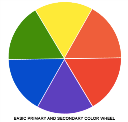 Understanding this element of designUnderstanding of color and color mixing Week 9Introduction to Element of Design Color WheelTo make a color wheel using primary, secondary and tertiary colors 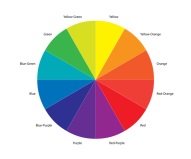 Understanding this element of designUnderstanding color and its application Week 10-13Introduction to Elements of Design Hue, Tint, Tone, ShadeUnderstanding these elements of design Understanding tonal variation in design Mid TermWeek 14-15Introduction to principal of design BalanceDifference Between symmetrical and asymmetrical balanceDrawing of symmetrical, Approximate symmetrical and asymmetrical balance through different design ideasStudy of balance Understanding the existence of balance in nature and why it is important in any design Week 16Introduction to principals of design Rhythm and MovementTo understand the difference between these two principlesStudy of Rhythm and Movement in a design Understanding rhythm and movement Week 17Introduction to principal of design Emphasis Using different fonts of different sizesStudy of emphasis and dominance using different fonts and sizesUnderstanding the importance of Emphasis and Dominance in design Week 18Introduction to principal of design ProportionThrough a single object of nature study, the possibilities of its proportion To understand proportion through natural design objects Understanding why nature has designed various objects in proportion? Week 19Introduction to principal of design ContrastTo understand Contrast through natural design objects Understanding the importance of Contrast in SurroundingsWeek 20-23Repeating all principals of design Create a repetitive pattern using different objects and mediums. 2D Tactile design formulation.To incorporate the all studied principals in a design Understanding design patterns in different materialsWeek 243D Formulation of Design Object satisfying 2 or more Design PrinciplesStudy of  Design Principles in existence of 3D objects To study how design plays an important part in any 3D form. Final Exam To submit portfolio of all work done during the academic term